*All plans subject to change at the discretion of the teacherMondayTuesdayWednesdayThursdayFridayContent ObjectiveI can remember important information from Unit 4 to prepare for the end of the year. I can apply my vocabulary knowledge from the year by playing a Kahoot review game. I can take my end of year vocabulary exam!Language Objective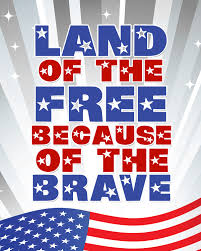 I can write key elements from Unit 4 to prepare for my end of the year test using my study guide. I can orally state correct vocabulary for my end of the year review using a Kahoot review game.I can write to take my end of year vocabulary test! 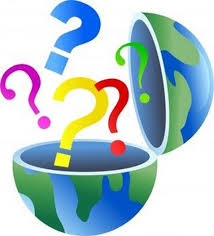 Activity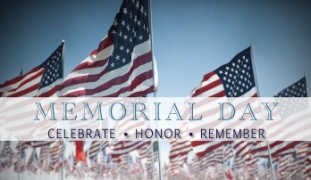 Catch up day!Vocabulary Kahoot review!End of year vocabulary examTRIVIADAY!Vocab.Standard